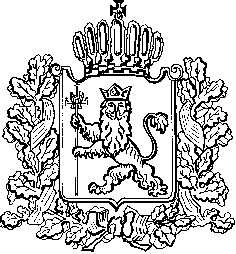 ИЗБИРАТЕЛЬНАЯ КОМИССИЯ ВЛАДИМИРСКОЙ ОБЛАСТИПОСТАНОВЛЕНИЕ30.06.2022										№ 190На основании статьи 23 Федерального закона от 12.06.2002 № 67-ФЗ «Об основных гарантиях избирательных прав и права на участие в референдуме граждан Российской Федерации», статьи 14 Закона Владимирской области от 13.02.2003 № 10-ОЗ «Избирательный кодекс Владимирской области», подраздела 3.1. Порядка осуществления закупок товаров, работ, услуг избирательными комиссиями Владимирской области при подготовке и проведении выборов в органы государственной власти Владимирской области, утвержденного постановлением Избирательной комиссии Владимирской области от 23.06.2022 № 173 «Об утверждении Порядка осуществления закупок товаров, работ, услуг избирательными комиссиями Владимирской области при подготовке и проведении выборов в органы государственной власти Владимирской области», Избирательная комиссия Владимирской области постановляет:1. Утвердить перечень товаров, работ, услуг, закупаемых Избирательной комиссией Владимирской области, связанных с исполнением полномочий Избирательной комиссии Владимирской области при подготовке и проведении досрочных выборов Губернатора Владимирской области (приложение 1).2. Утвердить перечень товаров, работ, услуг, закупаемых Избирательной комиссией Владимирской области, связанных с обеспечением деятельности нижестоящих избирательных комиссий при подготовке и проведении досрочных выборов Губернатора Владимирской области (приложение 2).3. Утвердить перечень товаров, работ, услуг, закупаемых территориальными избирательными комиссиями Владимирской области при подготовке и проведении досрочных выборов Губернатора Владимирской области (приложение 3).4. Утвердить предельную стоимость товаров, работ, услуг, закупаемых территориальными избирательными комиссиями Владимирской области при подготовке и проведении досрочных выборов Губернатора Владимирской области (приложение 4).5. Территориальным избирательным комиссиям Владимирской области осуществлять закупки товаров, работ, услуг при подготовке и проведении досрочных выборов Губернатора Владимирской области в соответствии с настоящим Постановлением. 6. Территориальным избирательным комиссиям Владимирской области направлять в Избирательную комиссию Владимирской области заверенные копии утвержденных в установленном порядке планов закупок товаров, работ, услуг территориальных избирательных комиссий Владимирской области при подготовке и проведении досрочных выборов Губернатора Владимирской области в течение 3 (трех) рабочих дней после утверждения (в том числе утвержденных в новой редакции). 7. Направить настоящее Постановление в территориальные избирательные комиссии Владимирской области.8. Опубликовать настоящее Постановление в сетевом издании «Вестник Избирательной комиссии Владимирской области», разместить на официальном сайте Избирательной комиссии Владимирской области в информационно-телекоммуникационной сети Интернет. Председатель Избирательной комиссии 					            В.А. Минаев	Секретарь Избирательной комиссии 						  Н.А. УльеваПриложение 1к постановлению Избирательной
комиссии Владимирской областиот 30.06.2022 № 190Перечень товаров, работ, услуг, закупаемых Избирательной комиссией Владимирской области, связанных с исполнением полномочий Избирательной комиссии Владимирской области при подготовке и проведении досрочных выборов Губернатора Владимирской области1. Услуги по изготовлению аудио- (видео-) информационного материала для обеспечения исполнения полномочий по информированию избирателей:  аудио- (видео-) ролика о проведении досрочных выборов Губернатора Владимирской области.2. Услуги по изготовлению обложки удостоверения избранного Губернатора Владимирской области.3. Работы (услуги), выполняемые (оказываемые) гражданами, привлекаемыми к работе по гражданско-правовым договорам:3.1. услуги, связанные с обеспечением проведения проверок соблюдения требований законодательства Российской Федерации и законодательства Владимирской области при выдвижении и регистрации кандидатов, предвыборной агитации;3.2. услуги, связанные с обеспечение работы информационно – справочного центра в Избирательной комиссии Владимирской области («Горячей линии») для информирования участников избирательного процесса;3.3. услуги по созданию и размещению информационных материалов в группах Избирательной комиссии Владимирской области в социальных сетях;3.4. услуги инженера-системного программиста по дополнительным настройкам в программном продукте «Парус-Бюджет 8 SE» на базе СУБД ORACLE по обеспечению деятельности Избирательной комиссии Владимирской области.Приложение 2к постановлению Избирательной
комиссии Владимирской областиот 30.06.2022 № 190Перечень товаров, работ, услуг, закупаемых Избирательной комиссией Владимирской области, связанных с обеспечением деятельности нижестоящих избирательных комиссий при подготовке и проведении досрочных выборов Губернатора Владимирской области1. Услуги по изготовлению избирательных бюллетеней для голосования, в том числе с использованием технических средств подсчета голосов - комплексов обработки избирательных бюллетеней (КОИБ), для обеспечения деятельности участковых избирательных комиссий.2. Услуги по изготовлению печатной продукции типографским способом для обеспечения деятельности нижестоящих избирательных комиссий:2.1. услуги по изготовлению печатной продукции типографским способом для обеспечения деятельности территориальных избирательных комиссий:2.1.1. увеличенной формы сводной таблицы территориальной избирательной комиссии об итогах голосования на досрочных выборах Губернатора Владимирской области;2.1.2. дополнительных листов увеличенной формы сводной таблицы территориальной избирательной комиссии об итогах голосования на досрочных выборах Губернатора Владимирской области;2.2. услуги по изготовлению печатной продукции типографским способом для обеспечения деятельности участковых избирательных комиссий:2.2.1. увеличенной формы протокола участковой избирательной комиссии об итогах голосования на досрочных выборах Губернатора Владимирской области.3. Услуги по изготовлению информационной продукции (информационных материалов) для обеспечения исполнения полномочий участковых избирательных комиссий по информированию избирателей:3.1. услуги по изготовлению печатной информационной продукции (печатного информационного материала) для обеспечения исполнения полномочий участковой избирательной комиссии по информированию избирателей:3.1.1. плаката «Информирование о дне голосования»;3.1.2. плаката «Молодежь и выборы»;3.1.3. плаката с информацией о дате, месте, времени работы участковой избирательной комиссии;3.1.4. плаката «Информационный плакат о зарегистрированных кандидатах на должность Губернатора Владимирской области»;3.1.5. плаката «Информационный материал со сведениями о трех кандидатурах, представленных каждым кандидатом на должность Губернатора Владимирской области для наделения полномочиями сенатора Российской Федерации»;3.1.6. буклета «Информационный материал со сведениями о трех кандидатурах, представленных каждым кандидатом на должность Губернатора Владимирской области для наделения полномочиями сенатора Российской Федерации»;3.1.7. плаката «Порядок заполнения избирательного бюллетеня на досрочных выборах Губернатора Владимирской области»;3.1.8. плаката «Правила голосования с использованием комплекса обработки избирательных бюллетеней (КОИБ – 2010) на досрочных выборах Губернатора Владимирской области»;3.1.9. плаката «Порядок голосования на досрочных выборах Губернатора Владимирской области (с образцом избирательного бюллетеня)»;3.1.10. плаката «Сведения о размере и об источниках доходов, имуществе и расходах кандидатов, а в случаях, предусмотренных действующим законодательством супруга и несовершеннолетних детей кандидата, сведения о выявленных фактах недостоверности сведений, представленных зарегистрированными кандидатами на должность Губернатора Владимирской области на досрочных выборах Губернатора Владимирской области»;3.1.11. информационного печатного материала о зарегистрированных кандидатах на должность Губернатора Владимирской области, включенных в избирательный бюллетень для голосования, для обеспечения исполнения полномочий участковой избирательной комиссии при проведении голосования вне помещения для голосования.3.2. услуги по изготовлению наружного информационного материала для обеспечения исполнения полномочий участковой избирательной комиссии по информированию избирателей: баннера «Информирование о дне голосования»;3.3. услуги по изготовлению наглядного информационного материала для обеспечения исполнения полномочий участковой избирательной комиссии по информированию избирателей: фотопанели для роллерной стойки.4. Услуги по подготовке, применению и техническому сопровождению технических средств подсчета голосов - комплексов обработки избирательных бюллетеней 2010 (далее – КОИБ-2010) на 60-ти избирательных участках на территории Владимирской области для обеспечения деятельности участковых избирательных комиссий.5. Канцелярские товары, бумага формата А4 и А3, упаковочные материалы и иные материалы, являющиеся предметами снабжения, для обеспечения деятельности территориальных, участковых избирательных комиссий Владимирской области в соответствии с Нормативом затрат территориальных и участковых избирательных комиссий по организации закупок товаров, работ, услуг в период подготовки и проведения выборов в федеральные органы государственной власти, органы государственной власти Владимирской области, утвержденным Постановлением Избирательной комиссии Владимирской области от 02.07.2021 № 113 «Об утверждении Норматива затрат территориальных и участковых избирательных комиссий по организации закупок товаров, работ, услуг в период подготовки и проведения выборов в федеральные органы государственной власти, органы государственной власти Владимирской области».6. Услуги по доставке в территориальные избирательные комиссии избирательных бюллетеней для голосования, в том числе с использованием технических средств подсчета голосов - комплексов обработки избирательных бюллетеней (КОИБ), для обеспечения деятельности участковых избирательных комиссий.7. Услуги на поставку технологического оборудования для обеспечения деятельности участковых избирательных комиссий: переносных ящиков для голосования.Приложение 3к постановлению Избирательной
комиссии Владимирской областиот 30.06.2022 № 190Перечень товаров, работ, услуг, закупаемыхтерриториальными избирательными комиссиями при подготовке и проведении досрочных выборов Губернатора Владимирской области1. Услуги по изготовлению вывесок для обеспечения деятельности участковых избирательных комиссий.2. Услуги по размещению наружного информационного материала для обеспечения исполнения полномочий участковой избирательной комиссии по информированию избирателей: баннера «Информирование о дне голосования».3. Работы (услуги), выполняемые (оказываемые) гражданами, привлекаемыми к работе по гражданско-правовым договорам:3.1. аренда транспортного средства с экипажем для обеспечения деятельности участковой избирательной комиссии.Приложение 4к постановлению Избирательной
комиссии Владимирской областиот 30.06.2022 № 190Предельная стоимость товаров, работ, услуг, закупаемых территориальными избирательными комиссиями при подготовке и проведении досрочных выборов Губернатора Владимирской области* Предельная стоимость единицы товара, работы, услуги определена согласно обоснованию предельной стоимости товаров, работ, услуг, закупаемых территориальными избирательными комиссиями Владимирской области при подготовке и проведении досрочных выборов Губернатора Владимирской области (прилагается).Приложениек Предельной стоимости товаров, работ, услуг, закупаемых территориальными избирательными комиссиями при подготовке и проведении досрочных выборов Губернатора Владимирской областиОбоснование предельной стоимости товаров, работ, услуг, закупаемых территориальными избирательными комиссиями Владимирской области при подготовке и проведении досрочных выборов Губернатора Владимирской областиРуководитель контрактной службы							С.С. ЩедринОб организации закупок товаров, работ, услуг Избирательной комиссией Владимирской области при подготовке и проведении досрочных выборов Губернатора Владимирской области№ п/пНаименованиетоваров, работ, услугЕдиница измеренияПредельная стоимость единицы товара, работы, услуги для УИК, руб.*1Изготовление вывески уличной с описанием границ участка для обеспечения деятельности участковой избирательной комиссии(Вывеска уличная вариант 2 - с описанием границ участка.Размер: ширина - 800 мм, высота - 1000 мм.Материал: баннерная ткань, плотность 440 г/м2.Нанесение надписей: УФ-печать сольвентная.Качество печати: не менее 360 dpi.Цветность: 4+0.Крепление: люверсы 6 шт.)шт.342,002Аренда транспортного средства с экипажем для обеспечения деятельности участковой избирательной комиссиичас/договор500,00/8000,003Размещение наружного информационного материала для обеспечения исполнения полномочий участковой избирательной комиссии по информированию избирателей: баннера «Информирование о дне голосования»день830,00№ п/пНаименование товаров, работ, услугЕдиница измеренияПредельная стоимость для ТИК, руб.Обоснование1Изготовление вывески уличной с описанием границ участка для обеспечения деятельности участковой избирательной комиссии(Вывеска уличная вариант 2)шт.342,00Обоснование стоимости закупки выполнено методом сопоставимых рыночных цен.Получено 3 (три) ценовых предложения, соответствующих потребностям заказчика (входящий № 646 от 21.06.2022: стоимость изготовления 1 (одной) штуки -348,00 руб.; входящий № 647 от 21.06.2022: стоимость изготовления 1 (одной) штуки - 300,00 руб.; входящий № 649 от 21.06.2022: стоимость изготовления 1 (одной) штуки -379,00 руб.). Средняя стоимость изготовления 1 (одной) штуки - 342,00 руб.2Аренда транспортного средства с экипажем для обеспечения деятельности участковой избирательной комиссиичас/договор500,00/8000,00Исходя из наименьшей стоимости 1 (одного) часа аренды легкового автомобиля с экипажем, предоставленной Союзом Торгово-промышленная палата Владимирской области – 500,00 руб. (входящий № 692 от 24.06.2022)3Размещение наглядного информационного материала для обеспечения исполнения полномочий участковой избирательной комиссии по информированию избирателей - баннера «Информирование о дне голосования»день830,00Обоснование стоимости закупки услуг производилось на основании ценовой информации, полученной заказчиком по результатам запросов о предоставлении  ценовой информации, направленных потенциальным поставщикам (подрядчикам, исполнителям), обладающим опытом оказания  идентичных (однородных) услуг, а также данных сайта общероссийской системы онлайн бронирования наружной рекламы (www.аll-billboards.ru)вх. № 662 от 22.06.2022, вх. № 659 от 22.06.2022, вх. № 648 от 21.06.2022, вх. № 641 от 21.06.2022, вх. № 642 от 21.06.2022, вх. № 643 от 21.06.2022, вх. № 644 от 21.06.2022